Список сокращенийМКБ – Международная классификация болезнейPODSI – Рerioral Dermatitis Severity Index, индекс тяжести периорального дерматитаТермины и определенияПериоральный дерматит (син.: розацеаподобный дерматит, светочувствительный дерматит, стероидиндуцированный дерматит, светочувствительный себороид) – это хроническое, рецидивирующее заболевание кожи лица, проявляющееся эритематозно-папулезными, папуло-везикулезными, реже папуло-пустулезными высыпаниями преимущественно в периоральной области.1. Краткая информация по заболеванию или состоянию (группе заболеваний или состояний)1.1 Определение заболевания или состояния (группы заболеваний или состояний)Периоральный дерматит (син.: розацеаподобный дерматит, светочувствительный дерматит, стероидиндуцированный дерматит, светочувствительный себороид) – это хроническое, рецидивирующее заболевание кожи лица, проявляющееся эритематозно-папулезными, папуло-везикулезными, реже папуло-пустулезными высыпаниями преимущественно в периоральной области [1, 2, 44]. 1.2 Этиология и патогенез заболевания или состояния (группы заболеваний или состояний)Развитию периорального дерматита способствует наличие следующих факторов:Продолжительное использование глюкокортикостероидов (наружно или системно) и лекарственных препаратов, их содержащих [2,5-7];клещи рода Demodex [8,9];инфекционные агенты: дрожжеподобные грибы рода Candida  [6], облигатные анаэробные бактерии [2,10,11];использование косметических препаратов (увлажняющие, очищающие, солнцезащитные средства), обладающих окклюзивным эффектом [12–14];использование фторсодержащих зубных паст [15–18];ультрафиолетовое облучение [2, 19].Фоном для развития периорального дерматита могут являться: прием контрацептивных препаратов, беременность, нарушение барьерной функции кожи, в том числе у больных атопическим дерматитом, использующих топические глюкокортикостероиды [8, 15, 20, 21].1.3 Эпидемиология заболевания или состояния (группы заболеваний или состояний)Распространенность периорального дерматита среди населения составляет 0,5–1%, преимущественно им страдают женщины в возрасте 15–45 лет. Периоральный дерматит может наблюдаться в детском возрасте, пик заболеваемости приходится на пубертатный период, заболевание чаще наблюдается у мальчиков [3]. Около 2% пациентов, обратившихся к врачу-дерматовенерологу, страдают пероральным дерматитом. Люди со светлой кожей болеют чаще [4].1.4 Особенности кодирования заболевания или состояния (группы заболеваний или состояний) по Международной статистической классификации болезней и проблем, связанных со здоровьемШифр по Международной классификации болезней МКБ-10 – L71.0 Периоральный дерматит1.5 Классификация заболевания или состояния (группы заболеваний или состояний)Общепринятая классификация периорального дерматита отсутствует1.6 Клиническая картина заболевания или состояния (группы заболеваний или состояний)В зависимости от выраженности клинических проявлений различают легкую, среднюю и тяжелую степени тяжести периорального дерматита. К тяжелому периоральному дерматиту относят гранулематозный периоральный дерматит [22, 44].Для определения степени тяжести периорального дерматита разработан индекс PODSI, основанный на оценке степени выраженности клинических проявлений таких как эритема, папулы и шелушение (Приложение Г1).Заболевание характеризуется эритемой разной степени выраженности с четкими границами, а также полусферическими, нефолликулярными, розовато-красными папулами, папуловезикулами, реже папулопустулами, размером 1–2 мм в диаметре, которые локализуются в периоральной, периорбитальной областях, в носогубных складках, а также могут распространяться на кожу подбородка и щек. Характерным признаком периорального дерматита является свободная от высыпаний бледная кожа в виде узкого ободка вокруг красной каймы губ [22].При гранулематозной форме периорального дерматита наблюдаются красно-коричневые, реже цвета нормальной кожи папулы, которые могут локализоваться не только на типичных для заболевания участках, но и на коже шеи, туловища и конечностей. При витропрессии выявляют положительноый симптом «яблочного желе» [24]..2. Диагностика заболевания или состояния (группы заболеваний или состояний), медицинские показания и противопоказания к применению методов диагностикиДиагностика периорального дерматита основывается на анализе анамнеза и клинических проявлений.2.1 Жалобы и анамнезТипичными жалобами пациентов с периоральным дерматитом являются ощущение жжения, болезненности, а также стянутости и напряжения кожи в области поражения. Зуд возможен, но не характерен [25].2.2 Физикальное обследованиеОбъективные клинические проявления периорального дерматита, выявляемые при физикальном обследовании, описаны в разделе «Клиническая картина».2.3 Лабораторные диагностические исследованияДля диагностики периорального дерматита дополнительные лабораторные исследования не показаны. Не рекомендуется применять микроскопию с целью обнаружения Demodex spp. и микроорганизамов и посев содержимого пустул для диагностики [25].Уровень убедительности рекомендаций - C (уровень достоверности доказательств –3)2.4 Инструментальные диагностические исследованияНе применяются2.5 Иные диагностические исследованияНе применяются3. Лечение, включая медикаментозную и немедикаментозную терапии, диетотерапию, обезболивание, медицинские показания и противопоказания к применению методов леченияВыбор препарата и метода лечения периорального дерматита зависит от степени тяжести и стадии заболевания. На период лечения, независимо от выбранного метода терапии, прекращают использование очищающих и увлажняющих косметических средств, декоративной косметики, фторированных зубных паст, а так же наружных и системных препаратов, содержащих глюкокортикостероиды (при отмене системных препаратов, содержащих глюкокортикостероиды, необходимо учитывать показания, по которым препараты были назначены, пациенту следует рекомендовать консультацию врача их назначившего по вопросу возможной отмены препарата) [1, 11, 14, 27, 28].3.1 Консервативное лечениеПрименяют «нулевую» (или «зеро-терапия»), наружную и системную терапию периорального дерматита. «Нулевая» терапияРекомендуется при легкой степени тяжести периорального дерматита бывает достаточно «нулевой» терапии, которая заключается в отмене всех наружных, в том числе косметических средств, в особенности препаратов, содержащих глюкокортикостероиды. Улучшение наступает в среднем в течение 2 недель [1, 11, 26, 29–31]. Уровень убедительности рекомендаций В (уровень достоверности доказательств – 2)Комментарии: В случае неэффективности «нулевой» терапии назначают лекарственную терапию. Наружная терапия назначается при легкой и средней степени тяжести заболевания, используется в качестве монотерапии, а при тяжелом периоральном дерматите может назначаться в комбинации с системной терапией (см. Приложение Б).Наружная терапияРекомендуется для наружной терапии периорального дерматита:метронидазол 0,75-1% гель, крем, 2 раза в день наружно в течение 8 недель [32].Уровень убедительности рекомендаций - В (уровень достоверности доказательств 2)илиазелаиновая кислота# 20% крем, 2 раза в день наружно в течение 2–6 недель [33, 34].Уровень убедительности рекомендаций - C (уровень достоверности доказательств 3)илипимекролимус# 1% крем, 2 раза в день наружно в течение 4 недель [18, 23, 35].Уровень убедительности рекомендаций - В (уровень достоверности доказательств 2)Системная терапия назначается при тяжелых формах заболевания, а также при неэффективности наружной терапии.Рекомендуется пациентам с тяжелыми формами заболевания и при неэффективности наружной терапии следующая системная терапия:Тетрациклин# 250–500 мг 2 раза в день перорально в течение 4–8 недель [29, 32, 33, 36, 37].Уровень убедительности рекомендаций - В (уровень достоверности доказательств  2)Комментарий: Назначается пациентам старше 8 лет.илидоксициклин#* 100-200 мг в сутки перорально в течение 4-8 недель [29, 32, 33, 36, 37]. Уровень убедительности рекомендаций - С (уровень достоверности доказательств 4)Комментарий: Назначается пациентам старше 8 лет.Рекомендуется при непереносимости антибактериальных препаратов тетрациклинового ряда, беременным, детям в возрасте младше 8 лет и при гранулематозной форме периорального дерматита у детей:Эритромицин# 250 мг 2 раза в день перорально в течение от 1 до 3–4 месяцев [38–40] Уровень убедительности рекомендаций - С (уровень достоверности доказательств 4)Тактика при отсутствии эффекта от леченияРекомендуется при неэффективности антибактериальной терапии назначается изотретиноин 0,1–0,5 мг на кг массы тела перорально 1 раз в сутки в течение 6–20 недель  [41–43].Уровень убедительности рекомендаций - С (уровень достоверности доказательств 3)3.2. Хирургическое лечениеНе применяется.3.3. Иное лечениеДиетотерапия не показана.Обезболивание не проводится.4. Медицинская реабилитация, медицинские показания и противопоказания к применению методов реабилитацииНе проводится.5. Профилактика и диспансерное наблюдение, медицинские показания и противопоказания к применению методов профилактикиПрофилактика развития заболевания заключается в следующем:ограничение использования препаратов, содержащих глюкокортикостероиды;ограничение использования косметических средствДиспансерное наблюдение не проводится.Уровень убедительности рекомендаций - C (уровень достоверности доказательств 4).6. Организация медицинской помощиПоказаний для госпитализации в медицинскую организацию нет. Медицинская помощь оказывается в рамках первичной специализированной медико-санитарной помощи врачами-дерматовенерологами в амбулаторных условиях.7. Дополнительная информация (в том числе факторы, влияющие на исход заболевания или состояния)Информация отсутствуетКритерии оценки качества медицинской помощиСписок литературыАдаскевич В.П. Акне вульгарные и розовые. М.: Медицинская книга; Н. Новгород: Изд-во НГМА, 2003.Потекаев Н.Н., Аравийская Е.Р., Соколовский Е.В. и др. Акне и розацеа. М.-СПб.: БИНОМ, 2007.Zeba H.H. Perioral dermatitis: an update. Int J Dermatol 2003; 42: 515–517.Dirschka T. Periorale Dermatitis. Ruhr- Universität. Bochum, 2004.Lipozencic J, Ljubojevic S. Perioral dermatitis. Clin Dermatol 2011; 29 (2):157–161.Bradford L.G., Montes L.F. Perioral dermatitis and Candida albicans. Arch Dermatol 1972;105 (6): 892–895.Takiwaki H., Tsuda H., Arase S., Takeichi H. Differences between intrafollicular microorganism profiles in perioral and seborrhoeic dermatitis. Clin Exp Dermatol 2003; 28 (5): 531–534.Hafeez Z.H. Perioral dermatitis: an update. Int J Dermatol 2003; 42: 514–517.Hsu C.K., Hsu M.M., Lee J.Y. Demodicosis: a clinicopathological study. J Am Acad Dermatol 2009; 60 (3): 453–462.Berardi P., Benvenuti S., Genga A., Cecchini F. Demonstration of fusobacteria in eruptions of perioral dermatitis using the tape stripping toluidine blue (TSTB) method. J Eur Acad Dermatol Venereol 1994; 3: 495–499.Олисова О.Ю., Громова С.А. Периорбитальный дерматит. Рус.мед.журн. 2003; 11 (17): 972–975.Clementson B., Smidt A.C. Periorificial dermatitis due to systemic corticosteroids in children: report of two cases. Pediatr Dermatol. 2012; 29 (3): 331–332.Abele D.C. ‘Moisturizers’ and perioral dermatitis. Arch Dermatol. 1977; 113 (1): 110.Malik R., Quirk C.J. Topical applications and perioral dermatitis. Australas J Dermatol 2000; 41 (1): 34–38.Dirschka T., Szliska C., Jackowski J., Tronnier H. Impaired skin barrier and atopic diathesis in perioral dermatitis. J Dtsch Dermatol Ges 2003; 1 (3): 199–203.Guarneri F., Marini H. An unusual case of perioral dermatitis: possible pathogenic role of neurogenic inflammation. J Eur Acad Dermatol Venereol 2007; 21 (3): 410–412. Wollenberg A., Oppel T.. Scoring of skin lesions with the Perioral Dermatitis Severity Index (PODSI). Acta Derm Venereol 2006; 86: 254–255. Oppel T., Pavicic T., Kamann S. et al. Pimecrolimus cream (1 %) efficacy in perioral dermatitis – results of a randomized, double-blind, vehicle-controlled study in 40 patients. J Eur Acad Dermatol Venereol 2007; 21: 1175–1180.Fritsch P., Pichler E., Linser I. Periorale Dermatitis Hauterzt 1989;40: 475–479.Карелин О.Ю., Громова С.А. Периоральный дерматит: лечение азелаиновой кислотой. Клин. дерматол. и венерол. 2006; 3(86): 251–252.Jansen T. Perioral dermatitis successfully treated with topical adapalene. J Eur Acad Dermatol Venereol. 2002;16(2):175–177.Lebmann P. Periorale Dermatitis. In: Plewig G, Kaudewitz P, Sander CA (Hrsg) Fortscbritte der praktiscben Dermatologie und Venerologie. Bd 19. Berlin: Springer, 2005; s.515-517.Schwarz T., Kreiselmaier I., Bieber T. et al. A randomized, double-blind, vehicle-controlled study of 1 % pimecrolimus cream in adult patients with perioral dermatitis. J Am Acad Dermatol 2008; 59: 34–40.Tarm K., Creel N.B., Krivda S.J., Turiansky G.W. Granulomatous periorificial dermatitis. Cutis 2004; 73 (6): 399–402.Plewig G. Periorale Dermatitis. In: Braun-Falco O., Wolff H.H., Burgdorf W.H., Landthaler M. eds. Dermatologie und Venerologie. Heidelberg: Springer, 2005: 907–909. Weber K., Thurmayr R. Critical appraisal of reports on the treatment of perioral dermatitis. Dermatology 2005; 210: 300–307. Mellette J.R., Aeling J.L., Nuss D.D. Letter: Fluoride tooth paste: a cause of perioral dermatitis. Arch Dermatol. 1976; 112 (5): 730–731. Ferlito T.A. Tartar-control toothpaste and perioral dermatitis. J Clin Orthod. 1992; 26 (1): 43–44.Weber K., Thurmayr R., Meisinger A. A topical erythromycin preparation and oral tetracycline for the treatment of perioral dermatitis: A placebocontrolled trial. J Dermatol Treat 1993; 4: 57–59.Röckl H., Schubert E. Zur Therapie der sogenannten perioralen Dermatitis. Hautarzt 1971; 22: 527–531.Schubert E., Beetz H.M., Röckl H. Über den Wert der Tetrazyklin-Therapie bei der perioralen Dermatitis. Hautarzt 1973; 24: 253.Veien N.K., Munkvad J.M., Nielsen A.O. et al. Topical metronidazole in the treatment of perioral dermatitis. J Am Acad Dermatol 1991; 24: 258–260.Jansen T. Azelaic acid as a new treatment for perioral dermatitis: results from an open study. Br J Dermatol 2004; 151: 933–934.Jansen T, Grabbe S. Perioral dermatitis in childhood – Clinical features, etiopathogenesis and treatment with special reference to own experiences with the use of 20 % azelaic acid cream. Aktuelle Dermatologie 2007; 33: 180–183.Rodriguez-Martin M., Saez-Rodriguez M., Carnerero-Rodriguez A. et al. Treatment of perioral dermatitis with topical pimecrolimus. J Am Acad Dermatol 2007; 56: 529–530.Macdonald A., Feiwel M. Perioral dermatitis: aetiology and treatment with tetracycline. Br J Dermatol 1972; 87: 315–319.Adams S.J., Davison A.M., Cunliffe W.J., Giles G.R. Perioral dermatitis in renal transplant recipients maintained on corticosteroids and immunosuppressive therapy. Br J Dermatol 1982; 106: 589–592.Choi Y.L., Lee K.J., Cho H.J. et al. Case of childhood granulomatous periorificial dermatitis in a Korean boy treated by oral erythromycin. J Dermatol 2006; 33: 806–808.Vincenzi C., Parente G., Tosti A. Perioral granulomatous dermatitis: Two cases treated with clarithromycin. J Dermatol Treat 2000; 11 57–61.Weston W.L., Morelli J.G. Identical twins with perioral dermatitis. Pediatr Dermatol 1998; 15: 144.Brunner M., Megahed M., Hölzle E., Ruzicka T. Granulomatous perioral dermatitis in childhood. Treatment with isotretinoin. Akt. Dermatol 1995; 21: 60–62.Nikkels A.F., Pierard G.E. Control of perimenstrual flares of perioral dermatitis by isotretinoin. J Dermatol Treat 2000; 11: 97–99.Smith K.W. Perioral dermatitis with histopathologic features of granulomatous rosacea: successful treatment with isotretinoin. Cutis 1990; 46: 413–415.Самцов А.В. Акне и акнеиформные дерматозы. Монография – М.: OOO «ЮТКОМ», 2009. – 208 с.: ил.Приложение А1. Состав рабочей группы по разработке и пересмотру клинических рекомендацийКубанов Алексей Алексеевич – член-корреспондент РАН, президент ООО «РОДВК», директор ФГБУ «ГНЦДК» Минздрава России, заведующий кафедрой дерматовенерологии и косметологии ФГБОУ ДПО «РАМНПО» Минздрава России, г. Москва;Аравийская Елена Роальдовна - Доктор медицинских наук, профессор кафедры дерматовенерологии с клиникой ФГБОУ ВО «Первый Санкт-Петербургский государственный медицинский университет имени академика И.П.Павлова» Минздрава России, член Российского общества дерматовенерологов и косметологов, г. Санкт-Петербург.Монахов Константин Николаевич – доктор медицинских наук., профессор кафедры дерматовенерологии с клиникой ФГБОУ ВО «Первый Санкт-Петербургский государственный медицинский университет имени академика И.П.Павлова» Минздрава России, член Российского общества дерматовенерологов и косметологов г. Санкт-Петербург. Чикин Вадим Викторович – доктор медицинских наук, старший научный сотрудник отдела дерматологии ФГБУ «ГНЦДК» Минздрава России, член Российского общества дерматовенерологов и косметологов,  г. Москва.Воронцова Анастасия Александровна - Младший научный сотрудник отдела дерматологии ФГБУ «ГНЦДК» Минздрава России, член Российского общества дерматовенерологов и косметологов,  г. Москва.Конфликт интересов: Авторы заявляют об отсутствии конфликта интересов.Приложение А2. Методология разработки клинических рекомендацийЦелевая аудитория данных клинических рекомендаций:Врачи-специалисты: дерматовенерологи, косметологиОрдинаторы и слушатели циклов повышения квалификации по указанной специальности.Таблица 1. Шкала оценки уровней достоверности доказательств (УДД) для методов диагностики (диагностических вмешательств)Таблица 2.  Шкала оценки уровней достоверности доказательств (УДД) для методов профилактики, лечения и реабилитации (профилактических, лечебных, реабилитационных вмешательств)Таблица 3. Шкала оценки уровней убедительности рекомендаций (УУР) для методов профилактики, диагностики, лечения и реабилитации (профилактических, диагностических, лечебных, реабилитационных вмешательств)Порядок обновления клинических рекомендаций.Механизм обновления клинических рекомендаций предусматривает их систематическую актуализацию – не реже чем один раз в три года, а также при появлении новых данных с позиции доказательной медицины по вопросам диагностики, лечения, профилактики и реабилитации конкретных заболеваний, наличии обоснованных дополнений/замечаний к ранее утверждённым клиническим рекомендациям, но не чаще 1 раза в 6 месяцев.Приложение А3. Справочные материалы, включая соответствие показаний к применению и противопоказаний, способов применения и доз лекарственных препаратов, инструкции по применению лекарственного препаратаДанные клинические рекомендации разработаны с учётом следующих нормативно-правовых документов:Порядок оказания медицинской помощи по профилю «дерматовенерология», утвержденный Приказом Министерства здравоохранения Российской Федерации № 924н от 15 ноября 2012 Приложение Б. Алгоритм действий врачаПриложение В. Информация для пациента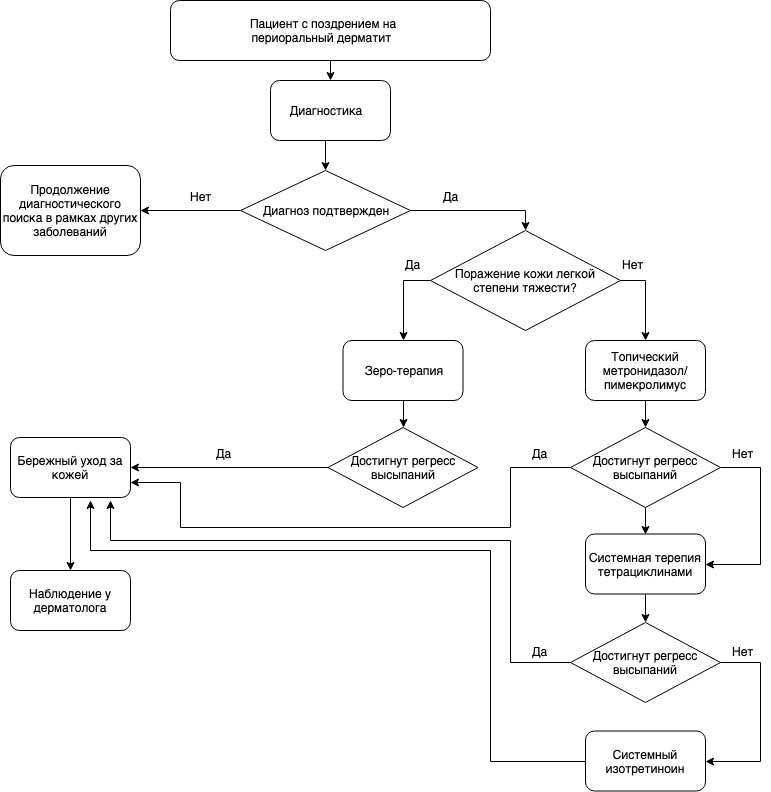 Приложение В. Информация для пациентаПациентам с периоральным дерматитом показана отмена наружных глюкокортикостероидных препаратов и окклюзи вных косметических средствПациентам с показан бережный уход за кожей с использованием специализированных средствПациентам не рекомендуется естественное ультрафиолетовое облучение, а также пребывание в солярии. Рекомендуется  использование солнцезащитного продукта, адаптированного для жирной и проблемной кожи.Приложение Г1. Шкалы оценки, вопросники и другие оценочные инструменты состояния пациента, приведенные в клинических рекомендацияхДля определения степени тяжести периорального дерматита разработан индекс PODSI, основанный на оценке степени выраженности клинических проявлений таких как эритема, папулы и шелушение.Расчет индекса PODSIЗначение индекса PODSI представляет собой сумму баллов оценки выраженности эритемы, папул и шелушения, согласно приведенным вариантам характеристики высыпаний для каждой из степеней тяжести, где «0» означает «отсутствие признака», 1, 2, 3 балла – степень выраженности признака, а также могут использоваться промежуточные степени 0,5; 1,5 и 2,5.Легкая степень тяжести периорального дерматита соответствует значениям индекса PODSI – 0,5–2,5, средняя степень тяжести – 3,0–5,5 и тяжелая форма PODSI – 6,0–9,0 [18, 23].Клинические рекомендацииКлинические рекомендацииПериоральный дерматитПериоральный дерматитКодирование по Международной статистической классификации болезней и проблем, связанных со здоровьем:  L71.0Возрастная группа:  дети/взрослыеГод утверждения:Разработчик клинической рекомендации: Разработчик клинической рекомендации: Российское общество дерматовенерологов и косметологовРоссийское общество дерматовенерологов и косметологов№Критерии качестваУровень убедительности рекомендаций Уровень убедительности рекомендаций Уровень достоверности доказательствУровень достоверности доказательствПодтверждение диагноза клиническими методамиПодтверждение диагноза клиническими методамиСС4Нулевая или зеро-терапия при легком теченииНулевая или зеро-терапия при легком теченииВВ2Наружная терапия: клиническая ремиссия  Наружная терапия: клиническая ремиссия  BB2Системная терапия изотретиноином: Клиническая ремиссия (регресс клинических проявлений на 75–90%)Системная терапия изотретиноином: Клиническая ремиссия (регресс клинических проявлений на 75–90%)СС3УДДРасшифровка1Систематические обзоры исследований с контролем референсным методом или систематический обзор рандомизированных клинических исследований с применением мета-анализа2Отдельные исследования с контролем референсным методом или отдельные рандомизированные клинические исследования и систематические обзоры исследований любого дизайна, за исключением рандомизированных клинических исследований, с применением мета-анализа3Исследования без последовательного контроля референсным методом или исследования с референсным методом, не являющимся независимым от исследуемого метода или нерандомизированные сравнительные исследования, в том числе когортные исследования4Несравнительные исследования, описание клинического случая5Имеется лишь обоснование механизма действия или мнение экспертовУДД Расшифровка 1Систематический обзор рандомизированных клинических исследований с применением мета-анализа2Отдельные рандомизированные клинические исследования и систематические обзоры исследований любого дизайна, за исключением РКИ, с применением мета-анализа3Нерандомизированные сравнительные исследования, в т.ч. когортные исследования4Несравнительные исследования, описание клинического случая или серии случаев, исследования «случай-контроль»5Имеется лишь обоснование механизма действия вмешательства (доклинические исследования) или мнение экспертовУУРРасшифровкаAСильная рекомендация (все рассматриваемые критерии эффективности (исходы) являются важными, все исследования имеют высокое или удовлетворительное методологическое качество, их выводы по интересующим исходам являются согласованными) BУсловная рекомендация (не все рассматриваемые критерии эффективности (исходы) являются важными, не все исследования имеют высокое или удовлетворительное методологическое качество и/или их выводы по интересующим исходам не являются согласованными) CСлабая рекомендация (отсутствие доказательств надлежащего качества (все рассматриваемые критерии эффективности (исходы) являются неважными, все исследования имеют низкое методологическое качество и их выводы по интересующим исходам не являются согласованными) Балльная оценка высыпаний на коже (PODSI)Балльная оценка высыпаний на коже (PODSI)Балльная оценка высыпаний на коже (PODSI)Балльная оценка высыпаний на коже (PODSI)ПризнакиI степень (1 балл)II степень (2 балла)III степень (3 балла)ЭритемаБледно-розовая, едва заметнаяУмеренная, красноватая, пятнистаяВыраженная, темно-красная, диффузная, сливающаясяПапулыЕдиничные, мелкие, цвета неизмененной кожиНемногочислен-ные, умеренно выраженные, диссеминирован-ныеМногочисленные, выраженные, эритематозные, склонные к слияниюШелушениеСлабое,едва заметноеУмеренноеВыраженное